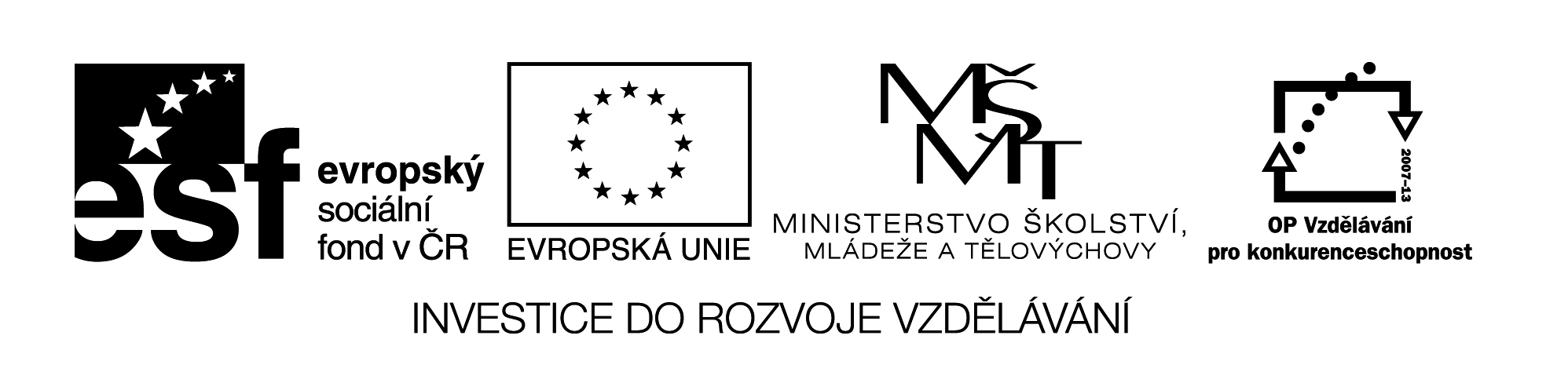 28 M8											Název:		Slovní úlohy „dvojí druh“Cíl:	  	Ukázat řešení tohoto typu slovních úloh pomocí rovnicČasový návrh:	25 min.  -  30 min.Met.pokyny:	1)  Jak to vyřeší malé děti – malují			2)  Jak to vyřeším my  -  pomocí rovnice1	Na dvoře běhali králíci a slepice. Dohromady měli 17 hlav a 44 nohou. Kolik bylo na dvoře slepic a kolik králíků?2	V 90 litrovém demižonu je červené víno. Mám 70 kusů lahví, z nichž některé jsou jednolitrové (1l) a jiné jedenapůllitrové (1,5l).	Kolik kterých lahví naplním, abych vyprázdnila sud?řešení1	Na dvoře běhali králíci a slepice. Dohromady měli 17 hlav a 44 nohou. Kolik bylo na dvoře slepic a kolik králíků?  12 slepic   5 králíků2	V 90 litrovém demižonu je červené víno. Mám 70 kusů lahví, z nichž některé jsou jednolitrové (1l) a jiné jedenapůllitrové (1,5l).	Kolik kterých lahví naplním, abych vyprázdnila sud? 	   1l  bude  30 ks1,5  bude  40 ks